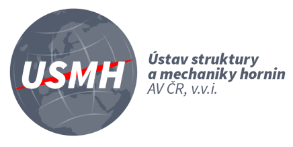 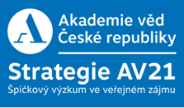 Tisková zpráva Praha, 1. února 2017Norský film VLNA ukáže zkázu způsobenou zřícením skal, přednášky upozorní na rizika sesuvů i na území České republikyProblematiku sesuvů přiblíží odborníci z Ústavu struktury a mechaniky hornin Akademie věd ČR (ÚSMH AV) a Norské geologické služby z Trondheimu projekcí norského filmu VLNA, jenž pojednává o sesuvu horských svahů do fjordu a jeho katastrofických následcích. V odborných přednáškách a diskusích, které budou po promítání následovat, chtějí rovněž upozornit na to, že nebezpečí sesuvů svahů se týká i některých území v ČR.    
„Akci pořádáme v rámci výzkumného programu Akademie věd Strategie AV21 - Přírodní hrozby. Pokusíme se dát divákům odpovědi nejen na otázky, jak moc se tvůrci filmu drželi reality, jak dobře dokáže současná věda předpovídat vznik a pohyb sesuvů, zda se máme těchto jevů obávat i v České republice, ale i na vše další, co je bude z oboru zajímat,“ uvedl ředitel ÚSMH AV ČR RNDr. Josef Stemberk, CSc.  
Ve filmu způsobí sesuv části svahu vlnu tsunami, které poté zničí celé město. „Zápletka filmu je na rozdíl od většiny katastrofických filmů velmi realistická. Odborné konzultace ohledně problematiky sesuvu, jeho monitoringu a vzniku vlny poskytovala Norská geologická služba,“ dodal ředitel.  
První projekce filmu se uskuteční v Praze v kině Ponrepo 16. února 2017 ve 20.00, další pak ve Vsetíně v kině Vatra ve středu 22. února v 19.00. V Praze bude po filmu následovat přednáška Dr. Reginalda Hermannse z Norské geologické služby, ve Vsetíně pak přednáška Dr. Jana Klimeše z ÚSMH AV ČR. Vstup na obě projekce je volný. Pro další informace kontaktujte:      RNDr. Josef Stemberk, CSc.
      stemberk@irsm.cas.cz 
     +420 266 009 318, 350       RNDr. Jan Klimeš, Ph.D.
      klimes@irsm.cas.cz
    +420 266 009 330,  +420 723 349 886Ústav struktury a mechaniky hornin AV ČR, v.v.i. je pracoviště zaměřené na studium struktury a vlastností horninového prostředí, hornin, odvozených materiálů a speciálních kompozitních materiálů. Zkoumá přírodní i indukované jevy a procesy působící na chování, vývoj a stabilitu hornin v jejich přirozeném uložení v zemské kůře a širokou škálu anorganických a organických materiálů jak na místě, tak vytvořených v laboratorních podmínkách. Uplatňuje pokročilé monitorovací i laboratorní metody výzkumu s cílem formulovat vědecké poznatky a stanovit podmínky jejich využití v praxi.     www.irsm.cas.cz